T.C.BAHÇELİEVLER KAYMAKAMLIĞIDEDE KORKUT ANADOLU LİSESİ MÜDÜRLÜĞÜ2019-2023STRATEJİK PLANIARALIK 2019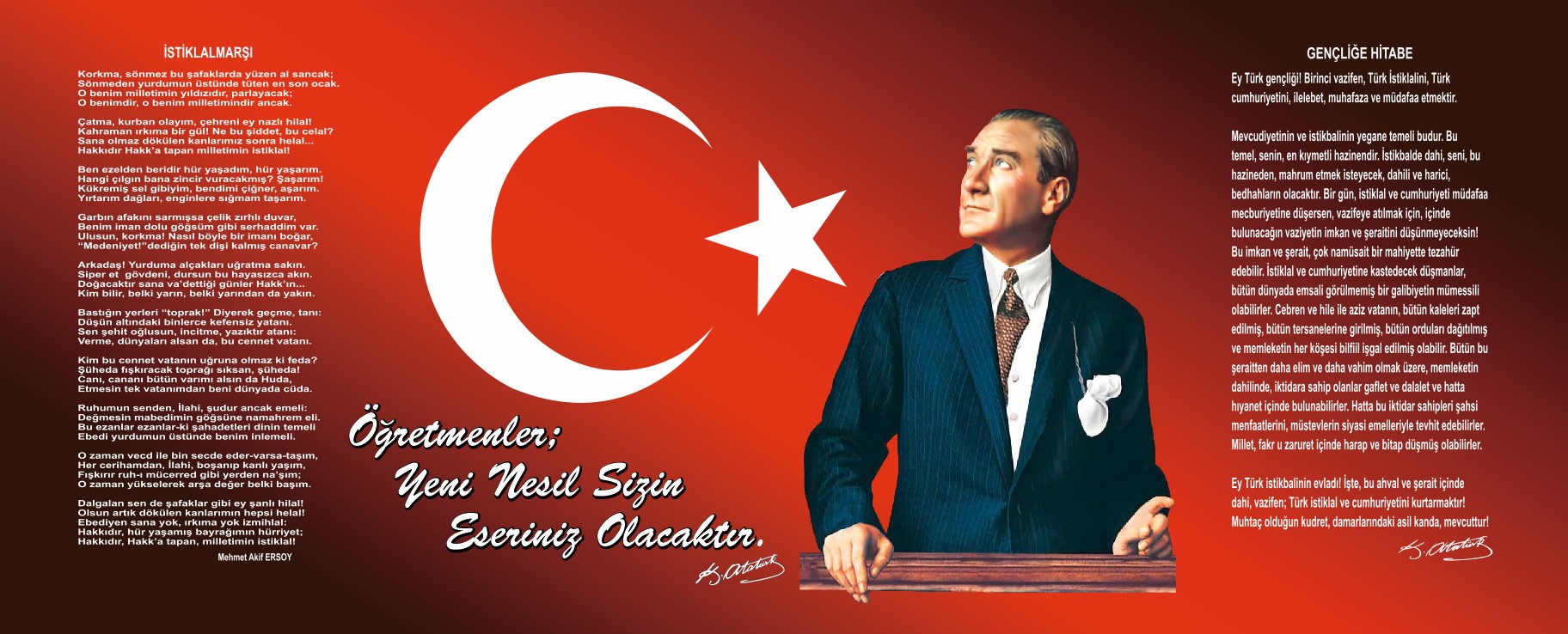 Sunuş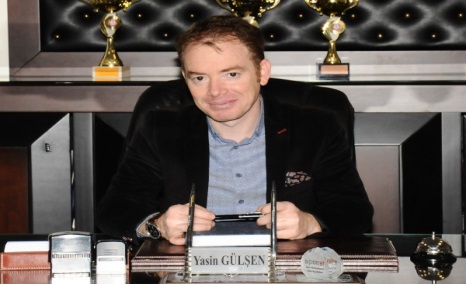      SUNUŞ     Bilginin ve teknolojinin son hızla geliştiği ve değiştiği yeni dünya anlayışında bilimsel ve teknolojik alanda ne kadar güçlü olunur ise dünyada o kadar söz sahibi olunmaktadır. Ülkemiz bu gelişmeleri yakından takip etme zorunluluğu yanında  yeni  dünya anlayışında çalışkanlığıyla teknolojisiyle bilgi ve becerisiyle daha da önemlisi insanlık anlayışıyla bir rol  model olmak durumundadır. Dede Korkut Anadolu Lisesi kurulduğu 1996 yılından bu zamana özelde ilçemiz genelde ilimiz ve ülkemiz adına öğrencisiyle öğretmeniyle ve mezunlarıyla eğitim alanında bir değer olarak 23 yıldır ülkeye hizmet edecek nesiller yetiştirmektedir ve yetiştirmeye devam etmektedir. 2023 Vizyonu çerçevesinde felsefesi önce mutlu ve sorumluluk sahibi iyi bireyler yetiştirmek sonrasında başarılı bireyler yetiştirmek ve olmazsa olmaz Atatürk İlke ve İnkılaplarına bağlı ülkesini ve bayrağını seven gençler yetiştirmek amacıyla eğitim – öğretim hayatına devam eden Dede Korkut Anadolu Lisesi olarak ülke geleceğimizin ilimle bilimle ve vatan sevgisiyle parlayan yıldızlarını yetiştirip Türkiye’nin aydınlık geleceğine hizmet etmeyi amaçlamaktadır.Bunu yaparken bizleri başarıya götürecek her türlü metottan faydalanmak, her fikre değer vermek, yapılan her faaliyette insanı ve milletin başarısını ve çıkarlarını gözetmek temel gayemizdir.        													Yusuf Yasin GÜLŞEN                                                                                                               Okul MüdürüİçindekilerSunuş	3İçindekiler	4BÖLÜM I: GİRİŞ ve PLAN HAZIRLIK SÜRECİ	5BÖLÜM II: DURUM ANALİZİ	6Okulun Kısa Tanıtımı 	6Okulun Mevcut Durumu: Temel İstatistikler	8PAYDAŞ ANALİZİ	14GZFT (Güçlü, Zayıf, Fırsat, Tehdit) Analizi	22Gelişim ve Sorun Alanları	25BÖLÜM III: MİSYON, VİZYON VE TEMEL DEĞERLER	30MİSYONUMUZ 	30VİZYONUMUZ 	30TEMEL DEĞERLERİMİZ 	31BÖLÜM IV: AMAÇ, HEDEF VE EYLEMLER	32TEMA I: EĞİTİM VE ÖĞRETİME ERİŞİM	32TEMA II: EĞİTİM VE ÖĞRETİMDE KALİTENİN ARTIRILMASI	34TEMA III: KURUMSAL KAPASİTE	40V. BÖLÜM: MALİYETLENDİRME	46BÖLÜM I: GİRİŞ ve PLAN HAZIRLIK SÜRECİ2019-2023 dönemi stratejik plan hazırlanması süreci Üst Kurul ve Stratejik Plan Ekibinin oluşturulması ile başlamıştır. Ekip tarafından oluşturulan çalışma takvimi kapsamında ilk aşamada durum analizi çalışmaları yapılmış ve durum analizi aşamasında paydaşlarımızın plan sürecine aktif katılımını sağlamak üzere paydaş anketi, toplantı ve görüşmeler yapılmıştır. Durum analizinin ardından geleceğe yönelim bölümüne geçilerek okulumuzun amaç, hedef, gösterge ve eylemleri belirlenmiştir. Çalışmaları yürüten ekip ve kurul bilgileri altta verilmiştir.STRATEJİK PLAN ÜST KURULUBÖLÜM II: DURUM ANALİZİDurum analizi bölümünde okulumuzun mevcut durumu ortaya konularak neredeyiz sorusuna yanıt bulunmaya çalışılmıştır. Bu kapsamda okulumuzun kısa tanıtımı, okul künyesi ve temel istatistikleri, paydaş analizi ve görüşleri ile okulumuzun Güçlü Zayıf Fırsat ve Tehditlerinin (GZFT) ele alındığı analize yer verilmiştir.Okulun Kısa Tanıtımıİsmini ünlü Türk Bilgini ve ozanı Dede Korkut’tan almıştır. Dede Korkut, Çin Seddi’nden Viyana’ya kadar bütün Türk İllerinde sevilmiş, sayılmış ve öğütlerinden yararlanılmış bir Türk bilgesidir. Dilden dile dolaşarak günümüze kadar gelmiş olan hikayeleri ile Türk dilini, inançlarını, örf ve adetlerini, insanlığa yol gösteren bütün değer ve hükümlerini yaşatmış ve bu manada Türk birliğini kurmuş ulu atamızdır.         Bu önemli değeri isminde taşıyan okulumuz 1996- 1997 eğitim-öğretim yılında şu anda bulunduğu binada eğitim-öğretim faaliyetine başlamıştır. Okulun açıldığı yıllarda çevrede yerleşim alanları gecekondu tarzında olsa da bugün modern yapılar inşa edilmiş ve edilmeye devam etmektedir.       Okulumuz açıldığı günden itibaren okul kadrosunun dinamik ve tecrübeli olması ve okul içi iletişimin güçlü olması okulun kısa sürede önemli başarılara imza atmasını beraberinde getirmiştir.        Okulumuzda ilk olarak Recep DÜZGÜN kurucu müdür olarak görev yapmıştır. Ardından 3 yıl Aydın SANCAR müdür vekilliği yapmıştır. Onun okulumuzdan ayrılması üzerine okul müdür yardımcısı İlkay AYDOĞDU Müdür Vekili olarak bir süre görev yapmıştır. Ardından okul müdürlüğü görevine getirilen Onur BEKYÜREK’in okulumuzdan ayrılması üzerine müdür vekili olarak görevlendirilen Yusuf Yasin GÜLŞEN 2018 Ağustos ayından itibaren müdür olarak görev yapmaktadır.Kuruluşundan bu yana ‘’Anadolu Lisesi’ olarak hizmet veren okulumuz, 2018 yılından itibaren Özel Program ve Proje Uygulayan Eğitim Kurumları Yönetmeliği gereği ‘Proje Okulu’ statüsü kazanmıştır ve merkezi sınavla öğrenci almaktadır.  Okulumuzda bulunan spor salonu, resim atölyesi, fen laboratuvarları ve aktif olarak faaliyetlerini sürdüren sosyal kulüplerimiz sayesinde öğrencilerimiz akademik gelişimlerinin yanı sıra sosyal gelişimlerine de katkı sağlayabilmektedirler.  Okulumuzun üniversiteye öğrenci yerleştirme oranları her yıl oldukça yüksek olarak gerçekleşmektedir.Okulun Mevcut Durumu: Temel İstatistiklerOkul KünyesiOkulumuzun temel girdilerine ilişkin bilgiler altta yer alan okul künyesine ilişkin tabloda yer almaktadır.Temel Bilgiler Tablosu- Okul Künyesi Çalışan BilgileriOkulumuzun çalışanlarına ilişkin bilgiler altta yer alan tabloda belirtilmiştir.Çalışan Bilgileri TablosuOkulumuz Bina ve Alanları	Okulumuzun binası ile açık ve kapalı alanlarına ilişkin temel bilgiler altta yer almaktadır.Okul Yerleşkesine İlişkin Bilgiler Sınıf ve Öğrenci BilgileriOkulumuzda yer alan sınıfların öğrenci sayıları alttaki tabloda verilmiştir.Donanım ve Teknolojik KaynaklarımızTeknolojik kaynaklar başta olmak üzere okulumuzda bulunan çalışır durumdaki donanım malzemesine ilişkin bilgiye alttaki tabloda yer verilmiştir.Teknolojik Kaynaklar TablosuGelir ve Gider BilgisiOkulumuzun genel bütçe ödenekleri, okul aile birliği gelirleri ve diğer katkılar da dâhil olmak üzere gelir ve giderlerine ilişkin son iki yıl gerçekleşme bilgileri alttaki tabloda verilmiştir.PAYDAŞ ANALİZİKurumumuzun temel paydaşları öğrenci, veli ve öğretmen olmakla birlikte eğitimin dışsal etkisi nedeniyle okul çevresinde etkileşim içinde olunan geniş bir paydaş kitlesi bulunmaktadır. Paydaşlarımızın görüşleri anket, toplantı, dilek ve istek kutuları, elektronik ortamda iletilen önerilerde dâhil olmak üzere çeşitli yöntemlerle sürekli olarak alınmaktadır..Paydaş anketlerine ilişkin ortaya çıkan temel sonuçlara altta yer verilmiştir: Öğrenci Anketi Sonuçları:Öğretmen Anketi Sonuçları:Veli Anketi Sonuçları:GZFT (Güçlü, Zayıf, Fırsat, Tehdit) Analizi Okulumuzun temel istatistiklerinde verilen okul künyesi, çalışan bilgileri, bina bilgileri, teknolojik kaynak bilgileri ve gelir gider bilgileri ile paydaş anketleri sonucunda ortaya çıkan sorun ve gelişime açık alanlar iç ve dış faktör olarak değerlendirilerek GZFT tablosunda belirtilmiştir. Dolayısıyla olguyu belirten istatistikler ile algıyı ölçen anketlerden çıkan sonuçlar tek bir analizde birleştirilmiştir.Kurumun güçlü ve zayıf yönleri donanım, malzeme, çalışan, iş yapma becerisi, kurumsal iletişim gibi çok çeşitli alanlarda kendisinden kaynaklı olan güçlülükleri ve zayıflıkları ifade etmektedir ve ayrımda temel olarak okul müdürü/müdürlüğü kapsamından bakılarak iç faktör ve dış faktör ayrımı yapılmıştır. İç Faktörler Güçlü YönlerZayıf YönlerDış Faktörler FırsatlarTehditler Gelişim ve Sorun AlanlarıGelişim ve sorun alanları analizi ile GZFT analizi sonucunda ortaya çıkan sonuçların planın geleceğe yönelim bölümü ile ilişkilendirilmesi ve buradan hareketle hedef, gösterge ve eylemlerin belirlenmesi sağlanmaktadır. Gelişim ve sorun alanları ayrımında eğitim ve öğretim faaliyetlerine ilişkin üç temel tema olan Eğitime Erişim, Eğitimde Kalite ve kurumsal Kapasite kullanılmıştır. Eğitime erişim, öğrencinin eğitim faaliyetine erişmesi ve tamamlamasına ilişkin süreçleri; Eğitimde kalite, öğrencinin akademik başarısı, sosyal ve bilişsel gelişimi ve istihdamı da dâhil olmak üzere eğitim ve öğretim sürecinin hayata hazırlama evresini; Kurumsal kapasite ise kurumsal yapı, kurum kültürü, donanım, bina gibi eğitim ve öğretim sürecine destek mahiyetinde olan kapasiteyi belirtmektedir.Gelişim ve sorun alanlarına ilişkin GZFT analizinden yola çıkılarak saptamalar yapılırken yukarıdaki tabloda yer alan ayrımda belirtilen temel sorun alanlarına dikkat edilmesi gerekmektedir. Gelişim ve Sorun AlanlarımızBÖLÜM III: MİSYON, VİZYON VE TEMEL DEĞERLEROkul Müdürlüğümüzün Misyon, vizyon, temel ilke ve değerlerinin oluşturulması kapsamında öğretmenlerimiz, öğrencilerimiz, velilerimiz, çalışanlarımız ve diğer paydaşlarımızdan alınan görüşler, sonucunda stratejik plan hazırlama ekibi tarafından oluşturulan Misyon, Vizyon, Temel Değerler; Okulumuz üst kurulana sunulmuş ve üst kurul tarafından onaylanmıştır.MİSYONUMUZ Öğrencilerin; bireysel yeteneklerini dikkate alarak öğrenmelerini, bilgili, becerili, özgüvenli olmalarını, çevresi ile iyi ve olumlu iletişim kuracak davranışları kazanmalarını, olaylara çok yönlü ve tarafsız bakabilmelerini, çağın gelişen ihtiyaçlarına cevap verebilecek beceriler kazanmalarını, gelişen teknolojiyi izleyip kullanabilmelerini, liderlik özelliklerinin yanı sıra, işbirliği ve ekip çalışmalarına yatkın bireyler olmalarını sağlamaktır.VİZYONUMUZ Bilim ve teknolojinin farkında olan, değişime ve gelişime açık, öğrenmeyi temel ihtiyaç kabul eden, değerlerini yaşayan ve yaşatan, hoşgörü sahibi, farklılıkları zenginlik kabul eden, en az bir yabancı dili çok iyi bilen, yüksek moral değere sahip, kendine güvenen, katılımcı, kendini sorgulayan, etkili ve nitelikli, çağdaş, demokratik ve laik bireyler yetiştirmektirTEMEL DEĞERLERİMİZ Hoşgörü ve sevgi dolu olmakAdil ve tarafsız olmakYenilikçi olmakÇözüm üretici olmakSürekli gelişmeye açık olmakÖnerilere açık olmakMotivasyonun önemini kabul etmekİşbirliğine açık olmakOkul, öğrenci ve veli bütünlüğünü kabul etmekKurum içi etkili iletişimi esas almakEğitimde fırsat eşitliğini kabul etmekBÖLÜM IV: AMAÇ, HEDEF VE EYLEMLERTEMA I: EĞİTİM VE ÖĞRETİME ERİŞİMStratejik Amaç 1 “Öğrencilerimizin uyum ve devamsızlık sorunlarını gideren, onlara katılım ve okulu tamamlama imkânı sunan etkin bir eğitim ve öğretime erişim süreci hâkim kılınacaktır.”  Stratejik Hedef 1.1: ‘’Öğrencilerimizin uyum, devamsızlık, katılım ve okulu tamamlama sorunları giderilecektir.” “Öğrencilerimizin uyum, devamsızlık, katılım ve okulu tamamlama sorunları giderilecektir.” Performans Göstergeleri EylemlerTEMA II: EĞİTİM VE ÖĞRETİMDE KALİTENİN ARTIRILMASIBu tema altında akademik başarı, sınav kaygıları, sınıfta kalma, ders başarıları ve kazanımları, disiplin sorunları, öğrencilerin bilimsel, sanatsal, kültürel ve sportif faaliyetleri yer almaktadır. Stratejik Amaç 2:    Öğrencilerimizin gelişen dünyaya uyum sağlayacak şekilde donanımlı bireyler olabilmesi için eğitim ve öğretimde kalite artırılacaktır. Stratejik Hedef 2.1:   Öğrenme kazanımlarını takip eden ve başta veli, okul ve öğrencilerimizin yakın çevresi olmak üzere tüm paydaşları sürece dâhil eden bir yönetim anlayışı ile öğrencilerimizin akademik başarıları artırılacaktır.Performans GöstergeleriEylemlerStratejik Hedef 2.2:  Öğrencilerimizin bilimsel, kültürel, sanatsal, sportif ve toplum hizmeti alanlarında etkinliklere katılımı artırılacak, yetenek ve becerileri geliştirilecektir. Performans GöstergeleriEylemlerTEMA III: KURUMSAL KAPASİTEStratejik Amaç 3: Okulumuzun beşeri, mali, fiziki ve teknolojik unsurları ile yönetim ve organizasyonu, eğitim ve öğretimin niteliğini ve eğitime erişimi yükseltecek biçimde geliştirilecektir.Stratejik Hedef 3.1: Okulumuz personelinin mesleki yeterlilikleri ile iş doyumu ve motivasyonları artırılacaktır.Performans GöstergeleriEylemlerStratejik Hedef 3.2: Okulumuzun mali ve fiziksel altyapısı eğitim ve öğretim faaliyetlerinden beklenen sonuçların elde edilmesini sağlayacak biçimde sürdürülebilirlik ve verimlilik esasına göre geliştirilecektir.Performans göstergeleriEylemlerStratejik Hedef 3.3: Okulumuzun yönetsel süreçleri, etkin bir izleme ve değerlendirme sistemiyle desteklenen, katılımcı, şeffaf ve hesap verebilir biçimde geliştirilecektir.Performans göstergeleriEylemlerV. BÖLÜM: MALİYETLENDİRME2019-2023 Stratejik Planı Faaliyet/Proje Maliyetlendirme TablosuVI. BÖLÜM: İZLEME VE DEĞERLENDİRMEOkulumuz Stratejik Planı izleme ve değerlendirme çalışmalarında 5 yıllık Stratejik Planın izlenmesi ve 1 yıllık gelişim planının izlenmesi olarak ikili bir ayrıma gidilecektir. Stratejik planın izlenmesinde 6 aylık dönemlerde izleme yapılacak denetim birimleri, il ve ilçe millî eğitim müdürlüğü ve Bakanlık denetim ve kontrollerine hazır halde tutulacaktır.Yıllık planın uygulanmasında yürütme ekipleri ve eylem sorumlularıyla aylık ilerleme toplantıları yapılacaktır. Toplantıda bir önceki ayda yapılanlar ve bir sonraki ayda yapılacaklar görüşülüp karara bağlanacaktır.Üst Kurul BilgileriÜst Kurul BilgileriEkip BilgileriEkip BilgileriAdı SoyadıUnvanıAdı SoyadıUnvanıY. Yasin GÜLŞENOkul MüdürüEmre DEMİRTAŞÖğretmenEnes KEÇECİMüdür YardımcısıElif GÜNEŞÖğretmenM. Yunus ERTENMüdür YardımcısıDilvin GÜREŞÖğretmenÜmmü Gülsüm ILIKSURehber ÖğretmenDilek Oğuz KARAÖğretmenBedri DENİZRehber ÖğretmenMetin CEYLANÖğretmenSerpil YAMANAile Birliği Başk.Mehmet YARICIÖğretmenİli: İstanbulİli: İstanbulİli: İstanbulİli: İstanbulİlçesi: Bahçelievlerİlçesi: Bahçelievlerİlçesi: Bahçelievlerİlçesi: BahçelievlerAdres:  Cumhuriyet Mahallesi Mevlana Caddesi No/3 Bahçelievler / İstanbul 34186 Cumhuriyet Mahallesi Mevlana Caddesi No/3 Bahçelievler / İstanbul 34186 Cumhuriyet Mahallesi Mevlana Caddesi No/3 Bahçelievler / İstanbul 34186Coğrafi Konum (link):Coğrafi Konum (link):kisaltt.com/dedekorkutadreskisaltt.com/dedekorkutadresTelefon Numarası: 0212 436 34 510212 436 34 510212 436 34 51Faks Numarası:Faks Numarası: 0212 436 34 52 0212 436 34 52e- Posta Adresi:323744@meb.k12.tr323744@meb.k12.tr323744@meb.k12.trWeb sayfası adresi:Web sayfası adresi:http://dedekorkutal.meb.k12.trhttp://dedekorkutal.meb.k12.trKurum Kodu:323744323744323744Öğretim Şekli:Öğretim Şekli:Tam günTam günOkulun Hizmete Giriş Tarihi : 1996Okulun Hizmete Giriş Tarihi : 1996Okulun Hizmete Giriş Tarihi : 1996Okulun Hizmete Giriş Tarihi : 1996Toplam Çalışan Sayısı Toplam Çalışan Sayısı 6060Öğrenci Sayısı:Kız383383Öğretmen SayısıKadın2929Öğrenci Sayısı:Erkek396396Öğretmen SayısıErkek2424Öğrenci Sayısı:Toplam779779Öğretmen SayısıToplam5353Derslik Başına Düşen Öğrenci SayısıDerslik Başına Düşen Öğrenci SayısıDerslik Başına Düşen Öğrenci Sayısı:30Şube Başına Düşen Öğrenci SayısıŞube Başına Düşen Öğrenci SayısıŞube Başına Düşen Öğrenci Sayısı:30Öğretmen Başına Düşen Öğrenci SayısıÖğretmen Başına Düşen Öğrenci SayısıÖğretmen Başına Düşen Öğrenci Sayısı:15Şube Başına 30’dan Fazla Öğrencisi Olan Şube SayısıŞube Başına 30’dan Fazla Öğrencisi Olan Şube SayısıŞube Başına 30’dan Fazla Öğrencisi Olan Şube Sayısı:12Öğrenci Başına Düşen Toplam Gider MiktarıÖğrenci Başına Düşen Toplam Gider MiktarıÖğrenci Başına Düşen Toplam Gider Miktarı172.00TLÖğretmenlerin Kurumdaki Ortalama Görev SüresiÖğretmenlerin Kurumdaki Ortalama Görev SüresiÖğretmenlerin Kurumdaki Ortalama Görev Süresi5 yılUnvan*ErkekKadınToplamOkul Müdürü ve Müdür Yardımcısı303Sınıf Öğretmeni000Branş Öğretmeni202848Rehber Öğretmen112İdari Personel011Yardımcı Personel415Güvenlik Personeli101Toplam Çalışan Sayıları293160Okul Bölümleri Okul Bölümleri Özel AlanlarVarYokOkul Kat Sayısı3Çok Amaçlı SalonxDerslik Sayısı26Çok Amaçlı SahaDerslik Alanları (m2)49KütüphanexKullanılan Derslik Sayısı26Fen LaboratuvarıxŞube Sayısı26Bilgisayar Laboratuvarıxİdari Odaların Alanı (m2)141İş AtölyesixÖğretmenler Odası (m2)80Beceri AtölyesixOkul Oturum Alanı (m2)1000PansiyonxOkul Bahçesi (Açık Alan)(m2)12000Okul Kapalı Alan (m2)2000Sanatsal, bilimsel ve sportif amaçlı toplam alan (m2)1000Kantin (m2)80Tuvalet Sayısı8Diğer (………….)SINIFIKızErkekToplamSINIFIKızErkekToplam9/A16143011/A1618349/B15182811/B1616329/C16143011/C1416309/D16143011/D1716339/E12142611/E1418329/F15122711/F15183310/A18123011/G551010/B19113012/A15183310/C18123012/B14203410/D19123112/C17133010/E17122912/D10203010/F18123012/E16163212/F20163612/G82129Akıllı Tahta Sayısı32TV Sayısı1Masaüstü Bilgisayar Sayısı8Yazıcı Sayısı7Taşınabilir Bilgisayar Sayısı2Fotokopi Makinesi Sayısı3Projeksiyon Sayısı2İnternet Bağlantı HızıADSL (8 Mbit)YıllarGelir MiktarıGider Miktarı2017141.348.700 TL149.477,79TL2018233.854.72 TL146.200.00 TLSNo                                    M A D D E L E RKATILMA DERECESİKATILMA DERECESİKATILMA DERECESİKATILMA DERECESİKATILMA DERECESİSNo                                    M A D D E L E RKesinlikle KatılıyorumKatılıyorumKararsızımKısmen KatılıyorumKatılmıyorum1Öğretmenlerimle ihtiyaç duyduğumda rahatlıkla görüşebilirim.8616810150442Okul müdürü ile ihtiyaç duyduğumda rahatlıkla konuşabiliyorum.9611711158853Okulun rehberlik servisinden yeterince yararlanabiliyorum.7811310568594Okula ilettiğimiz öneri ve isteklerimiz dikkate alınır.311656586585Okulda kendimi güvende hissediyorum.441766036366Okulda öğrencilerle ilgili alınan kararlarda bizlerin görüşleri alınır.3617011172567Öğretmenler yeniliğe açık olarak derslerin işlenişinde çeşitli yöntemler kullanmaktadır.4012396114798Derslerde konuya göre uygun araç gereçler kullanılmaktadır.4212311386669Teneffüslerde ihtiyaçlarımı giderebiliyorum.10216570594910Okulun içi ve dışı temizdir.51136124724611Okulun binası ve diğer fiziki mekânlar yeterlidir.10813494624312Okul kantininde satılan malzemeler sağlıklı ve güvenlidir.5711483396213Okulumuzda yeterli miktarda sanatsal ve kültürel faaliyetler düzenlenmektedir.801341017080KesinlikleKatılmıyorumKararsızımKatılıyorumkesinlikle1Gerektiğinde “hayır diyebilme becerisi” geliştirmeye ihtiyaçları var.00936102Öfkesini kontrol edebilmeyi öğrenmeye ihtiyaçları var.00734143Etkili kararlar verebilmek için neler yapmaları gerektiğini öğrenmeye ihtiyaçları var.0084074Özgüven kazanma yönünde neleri yapabileceklerini bilmeye ihtiyaçları var.00636135Haklarını uygun yollarla savunmayı öğrenmeye ihtiyaçları var.00832156Etkili iletişim becerileri (beden dili, etkin dinleme, empati vb.) geliştirebilmeye ihtiyaçları var.0074537Akran baskısı ile nasıl baş edebileceklerini öğrenmeye ihtiyaçları var.0084078Stresle baş edebilme konusunda bilgi sahibi olmaya ihtiyaçları var.01536139Ergenlik döneminin duygusal sorunları ile baş etme becerisi kazanmaya ihtiyaçları var.01938710Ergenlik döneminin cinsel gelişim özellikleri (cinsel kimlik, fiziksel ve hormonal değişiklikler vb.) konusunda bilgi sahibi olmaya ihtiyaçları var.01542811Etkin çatışma çözme becerileri geliştirmeye ihtiyaçları var.004411012Etkili problem çözme becerileri geliştirmeye ihtiyaçları var01739813Bağımlılık yapan maddelerin kullanımının olumsuz etkileri konusunda bilgi sahibi olmaya ihtiyaçları var.005401014Karşı cinsle sağlıklı iletişim kurabilme becerisi kazanmaya ihtiyaçları var.00841615İhmal-istismardan korunma yönünde bilgi sahibi olmaya ihtiyaçları var.00743516Güvenli internet kullanımı yönünde bilgi sahibi olmaya ihtiyaçları var.00642717Teknoloji bağımlılığının olumsuz etkilerinden nasıl korunabileceklerini öğrenmeye ihtiyaçları var.00550018Kariyeri (ileride yapmayı düşündüğü meslek ya da mesleklerle) ile ilgili hedefler belirleyebilmeye ihtiyaçları var.009361019Meslekleri tanıtan kaynaklar hakkında bilgi sahibi olmaya ihtiyaçları var006391020İlgilerini (yapmaktan hoşlandığı şeyleri) keşfetmeye ihtiyaçları var.01738921Yeteneklerini (neleri iyi yapabildiklerini) tanımaya ihtiyaçları var.005371322Mesleki değerlerini (meslek seçiminde kendileri için nelerin önemli olduğunu) farketmeye ihtiyaçları var.00739923Kişisel özelliklerine uygun meslekler hakkında bilgi sahibi olmaya ihtiyaçları var.004391224Verimli ders çalışma yöntem ve tekniklerini öğrenmeye ihtiyaçları var.00640925Etkili zaman yönetimi konusunda bilgi sahibi olmaya ihtiyaçları var.01642626Eğitimi ile ilgili geleceğe ilişkin hedefler belirleyebilmeye ihtiyaçları var.00841627Sınav kaygısı ile başa çıkma yöntemlerini öğrenmeye ihtiyaçları var.00838928Üst öğrenim olanakları hakkında bilgi sahibi olmaya ihtiyaçları var.006371229Üniversite sınavları hakkında bilgi sahibi olmaya ihtiyaçları var.01936930Okul kuralları (sınıf geçme, ödül, disiplin gibi konular) hakkında bilgi sahibi olmayaihtiyaçları var.005341631Okul içi etkinlikler (eğitsel, kültürel, sosyal ve sportif faaliyetler) hakkında bilgi sahibi olmaya ihtiyaçları var.006351431Okul dışı etkinlikler (eğitsel, kültürel, sosyal ve sportif faaliyetler) hakkında bilgi sahibi olmaya ihtiyaçları var.007331532Derslerde dikkatini nasıl yoğunlaştırabileceklerini öğrenmeye ihtiyaçları var.006361333Rehberlik hizmetlerinden daha iyi nasıl yararlanabileceklerini öğrenmeye ihtiyaçları083512KesinlikleKatılmıyorumKararsızımKatılıyorumkesinlikle1Gerektiğinde “hayır diyebilme becerisi” geliştirmeye ihtiyaçları var.3210410Öfkesini kontrol edebilmeyi öğrenmeye ihtiyaçları var.31151003Etkili kararlar verebilmek için neler yapmaları gerektiğini öğrenmeye ihtiyaçları var.30143004Özgüven kazanma yönünde neleri yapabileceklerini bilmeye ihtiyaçları var.27125305Haklarını uygun yollarla savunmayı öğrenmeye ihtiyaçları var.27173006Etkili iletişim becerileri (beden dili, etkin dinleme, empati vb.) geliştirebilmeye ihtiyaçları var.27145107Akran baskısı ile nasıl baş edebileceklerini öğrenmeye ihtiyaçları var.28126108Stresle baş edebilme konusunda bilgi sahibi olmaya ihtiyaçları var.28154009Ergenlik döneminin duygusal sorunları ile baş etme becerisi kazanmaya ihtiyaçları var.202070010Ergenlik döneminin cinsel gelişim özellikleri (cinsel kimlik, fiziksel ve hormonal değişiklikler vb.) konusunda bilgi sahibi olmaya ihtiyaçları var.251570011Etkin çatışma çözme becerileri geliştirmeye ihtiyaçları var.242030012Etkili problem çözme becerileri geliştirmeye ihtiyaçları var262100013Bağımlılık yapan maddelerin kullanımının olumsuz etkileri konusunda bilgi sahibi olmaya ihtiyaçları var.291430014Karşı cinsle sağlıklı iletişim kurabilme becerisi kazanmaya ihtiyaçları var.301250015İhmal-istismardan korunma yönünde bilgi sahibi olmaya ihtiyaçları var.143030016Güvenli internet kullanımı yönünde bilgi sahibi olmaya ihtiyaçları var.202232017Teknoloji bağımlılığının olumsuz etkilerinden nasıl korunabileceklerini öğrenmeye ihtiyaçları var.20195318Kariyeri (ileride yapmayı düşündüğü meslek ya da mesleklerle) ile ilgili hedefler belirleyebilmeye ihtiyaçları var.181856019Meslekleri tanıtan kaynaklar hakkında bilgi sahibi olmaya ihtiyaçları var1717103020İlgilerini (yapmaktan hoşlandığı şeyleri) keşfetmeye ihtiyaçları var.1520102021Yeteneklerini (neleri iyi yapabildiklerini) tanımaya ihtiyaçları var.242300022Mesleki değerlerini (meslek seçiminde kendileri için nelerin önemli olduğunu) farketmeye ihtiyaçları var.222230023Kişisel özelliklerine uygun meslekler hakkında bilgi sahibi olmaya ihtiyaçları var.231860024Verimli ders çalışma yöntem ve tekniklerini öğrenmeye ihtiyaçları var.211961025Etkili zaman yönetimi konusunda bilgi sahibi olmaya ihtiyaçları var.221870026Eğitimi ile ilgili geleceğe ilişkin hedefler belirleyebilmeye ihtiyaçları var.233200127Sınav kaygısı ile başa çıkma yöntemlerini öğrenmeye ihtiyaçları var.232040028Üst öğrenim olanakları hakkında bilgi sahibi olmaya ihtiyaçları var.182090029Üniversite sınavları hakkında bilgi sahibi olmaya ihtiyaçları var.192530030Okul kuralları (sınıf geçme, ödül, disiplin gibi konular) hakkında bilgi sahibi olmayaihtiyaçları var.1720100031Okul içi etkinlikler (eğitsel, kültürel, sosyal ve sportif faaliyetler) hakkında bilgi sahibi olmaya ihtiyaçları var.201807031Okul dışı etkinlikler (eğitsel, kültürel, sosyal ve sportif faaliyetler) hakkında bilgi sahibi olmaya ihtiyaçları var.171091032Derslerde dikkatini nasıl yoğunlaştırabileceklerini öğrenmeye ihtiyaçları var.00047033Rehberlik hizmetlerinden daha iyi nasıl yararlanabileceklerini öğrenmeye ihtiyaçları000470ÖğrencilerÖğrencilerin sınav ile gelebilmesiÇalışanlarBütün personel iletişiminin iyi olması, öğretmenlerin alanlarında iyi olmasıVelilerOkul aile birliğinin etkin şekilde çalışmasıBina ve YerleşkeDerslik büyüklüklerinin ve sosyal alanların geniş olmasıDonanımTeknolojik araç gereçlerin yeterli olmasıBütçeİhtiyaçlar ile ilgili olarak bakanlıktan ödenek alınabilmesiYönetim SüreçleriOkul çalışanlarının yeniliklere açık olmasıİletişim Süreçleri1. Dış paydaşlara yakın bir konumda bulunması2. Okulun diğer okul ve kurumlarla işbirliği içinde olması3. Okul yönetici ve öğretmenlerinin ihtiyaç duyduğunda İlçe Milli Eğitim Müdürlüğü yöneticilerine ulaşabilmesi4. Okul Aile Birliğinin iş birliğine açık olması5. STK ve yerel yönetimlerle işbirliği içinde olunması6. Üniversite ile işbirliğinde olunmasıÖğrenciler	Öğrencilerin genel olarak evlerinde kendilerine ait özel çalışma alanlarının olmamasıÇalışanlarHizmetli personelin yaş ortalamasının yüksek olmasıVelilerVelilerin toplantılara katılımının düşük olması Bina ve YerleşkeBinanın eski olması DonanımBinanın eski olması sebebiyle donanım malzemelerinin de eski oluşuBütçeVelilerin maddi desteğinin az olması okul giderlerinin fazla olması Yönetim Süreçleriİletişim SüreçleriPolitikSiyasi erkin, bazı bölgelerdeki eğitim ve öğretime erişim hususunda yaşanan sıkıntıların çözümünde olumlu katkı sağlamasıEkonomikOkul idaresinin okul bütçesine kaynak yaratmada başarılı olmasıSosyolojikOkulumuzun çeşitli kültürleri barındıran ve kültürler arası köprü konumundaki bir şehir olan İstanbul’da bulunmasıTeknolojikHızlı teknolojik gelişmelerin eğitimde kullanılabilirliğine uyum  sağlayabilen öğretmen kadrosunun olmasıMevzuat-YasalBakanlığın mevzuat çalışmalarında yeni sisteme uyum sağlamada yasal dayanaklara sahip olmasıEkolojikOkulun çok geniş ve içerisinde çok çeşitli canlı türleri barındıran bir bahçeye sahip olmasıPolitikEğitime ayrılan bütçenin yetersizliğiEkonomikEğitime ayrılan bütçeden eğitimin niteliğini arttırıcı faaliyetler için ayrılan payın yetersizliğiSosyolojikOkul çevresinin güvenlik açısından tehdit oluşturmasıTeknolojikÖğrencilerin teknolojik bağımlılık oluşturabilecek oyunlara çok kolay ulaşabilmesiMevzuat-YasalGeçmişte yaşanan sık değişikliklerden dolayı yeni yapılan olumlu değişikliklere karşı bir önyargı oluşmasıEkolojikToplumun çevresel risk faktörleri konusunda kısmi duyarsızlığı, çevre farkındalığının azlığıEğitime ErişimEğitimde KaliteKurumsal KapasiteOkullaşma OranıÜniversite yerleştirmede akademik başarısı yüksekKurumsal İletişim her zaman ve kolaydırOkula devam azami safhadadırSosyal, Kültürel  faaliyetleri yeterlidirKurumsal yönetim düzenli ve devamlıdırDeğişik okullardan gelen öğrenciler okula uyum sağlamıştırSportif faaliyetler yeterlidirBina ve yerleşke uygundurEngelli öğrencilerin okulumuzda eğitim alması için gerekli ortam bulunmamaktadır.Sınıf tekrarına kalan öğrencimiz yokturTaşıma ve servis düzenlidirOkulumuzda yabancı öğrenci yokturİstihdam Edilebilirlik ve YönlendirmeTemizlik, Hijyen konularına önem verilmektedirHayat boyu öğrenmeye isteklidirlerÖğretmenlerin öğrencilere her konuda desteği tamdırİş Güvenliği, Okul Güvenliği konusunda hassasiyet gösterilmektedirOkul kontenjanı yeterlidirDers araç gereçleri yeterlidirPaydaşlarla  memnuniyet sağlanmaktadırOkul Dışı Öğrenme Ortamlarına katılım sağlanmaktadır 1. TEMA: EĞİTİM VE ÖĞRETİME ERİŞİM 1. TEMA: EĞİTİM VE ÖĞRETİME ERİŞİM1Okulumuzun  ‘Proje Okulu’  olması dolayısıyla öğrencilerin sınavla seçilerek okula gelmesi akademik başarının artmasını ve Üniversitelerle olan işbirliği imkânlarının artmasını sağlamaktadır.2Okul açıldığı ilk hafta yeni kayıt olan öğrenciler için uygulanan oryantasyon programına katılan öğrenci oranının düşük olması sorun olarak görülse de devamında okulumuza öğrenciler uyum sorunu yaşamamaktadır.3Engelli öğrenciler için okulumuzda eğitime erişim sorunu bulunmaktadır. Özellikle fiziki engeli olan öğrencilerimizin dersliklere erişimini sağlayacak rampa ya da asansör bulunmamaktadır.4Okulumuzun sınavla öğrenci alan statüde oluşu sebebiyle yabancı uyruklu öğrenci bulunmamaktadır.5Proje okulu olmamız sebebiyle öğrenciler seçme olup genel olarak tekrara öğrenci kalmamakta, kalanlar yönetmelik hükümleri çerçevesinde eğitimlerini tamamlamaktadırlar.6Her öğretmen öğrencilerin okula uyumu için azami çabayı göstermektedir. İdari personel de bu sürece dahil olmaktadır.2. TEMA: EĞİTİM VE ÖĞRETİMDE KALİTE2. TEMA: EĞİTİM VE ÖĞRETİMDE KALİTE1Öğrenci, veli ve öğretmen memnuniyeti anketlerle araştırılıp daha neler yapılabilir araştırılmaktadır.2Özellikle 11. Ve 12 . sınıf öğrencilerinin akademik başarıya odaklanmaları, sosyal ve sportif faaliyetlere katılmakta isteksiz olmaları3Yardıma ihtiyacı olanlara yardım eden, ‘Sosyal dayanışma ve yardımlaşma’ kulübünün çok başarılı ve aktif olması4Fizik ve kimya laboratuvarlarının bulunmasının yaparak öğrenme modelinin uygulanmasına olanak sağlaması5Eğitimde bilgi ve iletişim teknolojilerinin eğitimin hizmetine verilmiş ve azmi faydalanılmaktadır6Destekleme ve yetişme kursları her seviye için açılmış hafta içi ve hafta sonu devam etmektedir.7Öğretmenlere hizmet içi eğitime istekleri ve branşlarına  göre katılmaktadırlar8Okulumuzda Milli Eğitim Bakanlığı ve Tubitak  projeleri yapılmaktadır. 3. TEMA: KURUMSAL KAPASİTE3. TEMA: KURUMSAL KAPASİTE1Her türlü sportif etkinliklerin yapılabildiği (futbol, basketbol, yüzme, voleybol, masa tenisi, satranç) donanımlı mekanların bulunması2Öğrencilerin ders dışı zamanlarda da okul kütüphanesinden faydalanabilmesi3Okulun fiziki ve mali kaynaklarının kısıtlı oluşu4İç ve dış paydaşlar arasında istenilen iletişimin azami ölçüde sağlanması5Projelerin etkililiği ve proje çıktıların sürdürülebilirliğinin sağlanması6İş güvenliği ve sivil savunma bilincinin oluşturulması7Kültürel, sosyal ve sportif alanların yeterince olmasıNoPERFORMANS GÖSTERGESİPERFORMANS GÖSTERGESİMevcutHEDEFHEDEFHEDEFHEDEFHEDEFNoPERFORMANS GÖSTERGESİPERFORMANS GÖSTERGESİ201820192020202120222023PG.1.1.1Okulumuz için belirlenen kontenjan doluluk oranı (%)Okulumuz için belirlenen kontenjan doluluk oranı (%)100100100100100100PG.1.1.2Okula yeni başlayan öğrencilerden uyum eğitimine katılanların oranı (%)Okula yeni başlayan öğrencilerden uyum eğitimine katılanların oranı (%)607075809095PG.1.1.3Bir eğitim ve öğretim döneminde özürlü ve özürsüz 20 gün ve üzeri devamsızlık yapan öğrenci oranı (%)PG.1.1.3Bir eğitim ve öğretim döneminde özürlü ve özürsüz 20 gün ve üzeri devamsızlık yapan öğrenci oranı (%)PG.1.1.4.2 9. Sınıf1085555PG.1.1.3Bir eğitim ve öğretim döneminde özürlü ve özürsüz 20 gün ve üzeri devamsızlık yapan öğrenci oranı (%)PG.1.1.4.3 10. Sınıf15125555PG.1.1.3Bir eğitim ve öğretim döneminde özürlü ve özürsüz 20 gün ve üzeri devamsızlık yapan öğrenci oranı (%)PG.1.1.4.4 11. Sınıf201510101010PG.1.1.3Bir eğitim ve öğretim döneminde özürlü ve özürsüz 20 gün ve üzeri devamsızlık yapan öğrenci oranı (%)PG.1.1.4.5 12. Sınıf504030201010PG.1.1.3Bir eğitim ve öğretim döneminde özürlü ve özürsüz 20 gün ve üzeri devamsızlık yapan öğrenci oranı (%)PG.1.1.4.6 Toplam (Genel)2015101055PG.1.1.3Bir eğitim ve öğretim döneminde özürlü ve özürsüz 20 gün ve üzeri devamsızlık yapan öğrenci oranı (%)PG.1.1.4.7 Yabancı öğrenciPG.1.1.4Toplumsal sorumluluk ve gönüllülük programlarına katılan öğrenci oranı (%)Toplumsal sorumluluk ve gönüllülük programlarına katılan öğrenci oranı (%)404060708090PG. 1.1.5Okulumuza kayıt olan öğrencilerin okulumuzu tamamlama oranı (%)Okulumuza kayıt olan öğrencilerin okulumuzu tamamlama oranı (%)100100100100100100NoEylem İfadesiEylem SorumlusuEylem Tarihi1.1.1Kayıt bölgesinde yer alan öğrencilerin tespiti için çalışmalar yapılacaktır.Okul Stratejik Plan Ekibi01 Eylül-20 Eylül1.1.2Devamsızlık yapan öğrencilerin tespiti ve erken uyarı sistemi için çalışmalar yapılacaktır.Müdür Yardımcıları 01 Eylül-20 Eylül1.1.3Devamsızlık yapan öğrencilerin velileri ile özel toplantı ve görüşmeler yapılacaktır.Rehberlik ServisiHer ayın son haftası1.1.4Okulun, engelli bireylerin kullanımına yönelik tuvalet, rampa, asansör/lift vb. eksiklikleri tamamlanacaktır.Müdür Mayıs 20191.1.5Halk Eğitimi Merkezleriyle işbirliği içerisinde kurslar tanıtılacak ve öğrenciler teşvik edilecektir.Okul Stratejik Plan Ekibi01 Eylül-20 Eylül1.1.69. sınıf öğrencileri için öğrenci ve veli uyum programı çalışmaları yapılacaktır.Okul Stratejik Plan Ekibi01 Eylül-20 Eylül1.1.7Okul paydaşları ile işbirliğine gidilerek devamsızlık yapan öğrencilerin kültür, sanat ve spor faaliyetlerine yönlendirilmesi teşvik edilecektir.Müdür Yardımcıları 01 Eylül-20 Eylül1.1.8Özellikle devamsızlık yapan öğrencilerin velileri ile görüşmeler artırılacak, veli ziyaretleri yapılacaktır.Rehberlik ServisiLüzumu halinde devamlı1.1.9Toplumsal sorumluluk ve gönüllülük programlarına öğrencilerin katılımı teşvik edilecektir.Rehberlik ServisiHer ayın son haftası1.1.10Nakil dışında kalan öğrencilerin, okulumuzu tamamlamalarını sağlamak için gerekli tedbirler alınacaktır.Müdür YardımcılarıHer ayın son haftası1.1.11Ortaöğretime geçiş sınavlarında başarılı olan bölgedeki öğrencilerin okulumuzu tercih etmelerini sağlamak amacıyla okul tanıtıcı programlar düzenlenecektir.Okul Stratejik Plan Ekibi01 Eylül-20 Eylül1.1.12Özel yetenekli öğrenciler için açılan destek sınıfının verimliliğinin artırılmasına yönelik tedbirler alınacaktır.Okul Stratejik Plan Ekibi01 Eylül-20 EylülNoPERFORMANS GÖSTERGESİPERFORMANS GÖSTERGESİMevcutHEDEFHEDEFHEDEFHEDEFHEDEFHEDEFNoPERFORMANS GÖSTERGESİPERFORMANS GÖSTERGESİ201820192020202120222023PG.2.1.1Yılsonu başarı puanı ortalamalarıPG.2.1.1.1 Hazırlık sınıfı yılsonu başarı ortalamaları(Tüm dersler)PG.2.1.1Yılsonu başarı puanı ortalamalarıPG.2.1.1.2 9. sınıf yılsonu başarı puanı ortalamaları (Tüm dersler)89,249092939495PG.2.1.1Yılsonu başarı puanı ortalamalarıPG.2.1.1.3 10. sınıf yılsonu başarı puanı ortalamaları (Tüm dersler)90.049192929395PG.2.1.1Yılsonu başarı puanı ortalamalarıPG.2.1.1.4 11. sınıf yılsonu başarı puanı ortalamaları (Tüm dersler)88,619091929293PG.2.1.1Yılsonu başarı puanı ortalamalarıPG.2.1.1.5 12. sınıf yılsonu başarı puanı ortalamaları (Tüm dersler)95,719697100100100PG.2.1.2DYK ile ilgili göstergelerPG.2.1.2.1 Açılan destekleyici eğitim kurs (DYK) sayısı (Ders sayısı)232525252525PG.2.1.2DYK ile ilgili göstergelerPG.2.1.2.2 Destekleme yetiştirme kurslarına katılan (DYK) öğrenci oranı (%)252530303030PG.2.1.3Ödül/ceza göstergeleriPG.2.1.3.1 Teşekkür-Takdir alan öğrenci oranı (%) (yılsonu)909095959595PG.2.1.3Ödül/ceza göstergeleriPG.2.1.3.2 Disiplin cezası alan öğrenci oranı (%)30.51111PG.2.1.4Okulun TYT net ortalamasıPG.2.1.4.1 Türkçe28,4229.9335353535PG.2.1.4Okulun TYT net ortalamasıPG.2.1.4.2 Matematik20,5320,5525303030PG.2.1.4Okulun TYT net ortalamasıPG.2.1.4.3 Sosyal Bilimler9,9112,8315171818PG.2.1.4Okulun TYT net ortalamasıPG.2.1.4.4 Fen Bilimleri10.7710.0915151515PG.2.1.5Okulun AYT net ortalamasıPG.2.1.5.1 Türk Dili ve Edebiyatı2020.7522232222PG.2.1.5Okulun AYT net ortalamasıPG.2.1.5.2 Matematik16.9022,5725303030PG.2.1.5Okulun AYT net ortalamasıPG.2.1.5.3 Fizik11.8512.8313131414PG.2.1.5Okulun AYT net ortalamasıPG.2.1.5.4 Kimya11.8512.8313131414PG.2.1.5Okulun AYT net ortalamasıPG.2.1.5.5 Biyoloji11.8512.8313131414PG.2.1.5Okulun AYT net ortalamasıPG.2.1.5Okulun AYT net ortalamasıPG.2.1.5Okulun AYT net ortalamasıPG.2.1.5Okulun AYT net ortalamasıNoEylem İfadesiEylem SorumlusuEylem Tarihi2.1.1.Öğrencilerin ilgi ve ihtiyaçlarına göre ders materyallerinin geliştirilmesi ve kullanılması sağlanacaktır.Ders öğretmenleriYıl boyunca2.1.2Yazılı sorularının öğrencilerin analiz ve sentez becerisini geliştirecek nitelikte olmasına yönelik zümre çalışmaları yapılacaktır.Zümre başkanlarıYıl boyunca2.1.3Öğretmenler kurulunda her branşta TYT-AYT net sayısı için yıllık sayısal hedefler konulacak, göstergeler izlenecek ve gelişim sağlanması için gerekli önlemler alınacaktır.Plan Ekibi1 Eylül-30 Eylül2.1.4Öğretmenlerimizin hizmet içi eğitim programlarına katılması teşvik edilecektir.Müdür1 Eylül-20 Eylül2.1.5Ders başarısı düşük olan öğrencilerin Rehberlik Servisi ile görüşmesi sağlanacaktır.Rehber ÖğretmenlerYıl Boyu2.1.6Öğrenci başarıları sınıf bazında izlenip değerlendirilecek, 3 ve daha fazla dersten başarısız olan öğrencilere ve velilerine yönelik görüşmeler yapılacaktır.Ders ÖğretmenleriBirinci yazılılardan sonra2.1.7Okulda her sınıf düzeyinde ortak sınavlar yapılacaktır.Ders ÖğretmenleriBirinci yazılılardan itibaren2.1.8ÖDM’nin yaptığı sınavların sonuçlarının zümre düzeyinde değerlendirilmesi sağlanacaktır.Zümre BaşkanlarıSınav sonuçlarından sonra2.1.9Okul bünyesinde açılan DYK kurslarının etkililiği ve ders başarıları ile üst öğrenime katkısı takip edilecek, aksayan yönlere ilişkin geliştirici çalışmalar yapılacaktır.Müdür YardımcılarıBirinci yazılılardan sonra2.1.10Sınav kaygısını azaltmaya yönelik RAM ile ortaklaşa çalışmalar yapılacaktır.Rehber ÖğretmenlerYıl Boyu2.1.11Yabancı dil eğitiminde öğrenci nitelik ve yeterliliklerinin yükseltilmesi için faaliyetler yapılacaktır.Dil öğretmenleriYıl Boyu2.1.12Sınıf tekrarı yapan öğrencilere yönelik etkin rehberlik çalışmaları yapılacaktır.Rehber Öğretmenler Yıl BoyuNoPERFORMANS GÖSTERGESİPERFORMANS GÖSTERGESİMevcutHEDEFHEDEFHEDEFHEDEFHEDEFNoPERFORMANS GÖSTERGESİPERFORMANS GÖSTERGESİ201820192020202120222023PG.2.2.1Okulun proje göstergeleriPG.2.2.1.1 Okulda gerçekleştirilen projesi sayısı568152023PG.2.2.1Okulun proje göstergeleriPG.2.2.1.2 Yerel/ulusal veya uluslar arası düzeyde ödül alan proje sayısı001233PG.2.2.1Okulun proje göstergeleriPG.2.2.1.3 Uluslar arası projelere katılan öğrenci sayısı 001111PG.2.2.1Okulun proje göstergeleriPG.2.2.1.4 Uluslar arası projelere katılan öğretmen sayısı001223PG.2.2.2Rehberlik servisi etkililik göstergeleriPG.2.2.2.1 Rehberlik servisinde öğrencilerle yapılan görüşme sayısı520560600650650650PG.2.2.2Rehberlik servisi etkililik göstergeleriPG.2.2.2.2 Rehberlik servisinde velilerle yapılan görüşme sayısı120150150160170150PG.2.2.2Rehberlik servisi etkililik göstergeleriPG.2.2.2.3 Rehberlik servisinde öğretmenlere verilen müşavirlik hizmeti sayısı4610101010PG.2.2.2Rehberlik servisi etkililik göstergeleriPG.2.2.2.4 Meslekler ve üniversite tanıtımına yönelik etkinlik sayısı (Üniversite gezileri, seminer, toplantı vs)253050505050PG.2.2.2Rehberlik servisi etkililik göstergeleriPG.2.2.2.5 Meslekler ve üniversite tanıtımına yönelik etkinliklere (Üniversite gezileri, seminer,  toplantı, konferans vs) katılan öğrenci oranı (%)303040405050PG.2.2.3Okul veli işbirliği toplantı göstergeleriPG.2.2.3.1 Sınıf Veli-Okul Aile Birliği, toplantı sayısı666666PG.2.2.3Okul veli işbirliği toplantı göstergeleriPG.2.2.3.2 Sınıf Veli-Okul Aile Birliği toplantılarına katılan veli oranı (%)708090959595PG.2.2.4Sanatsal, bilimsel, kültürel ve sportif alanlarda en az bir faaliyete katılımPG.2.2.4.1 Bilimsel faaliyete katılan öğrenci oranı (%)101525303040PG.2.2.4Sanatsal, bilimsel, kültürel ve sportif alanlarda en az bir faaliyete katılımPG.2.2.4.2 Kültürel faaliyete katılan öğrenci oranı (%)202540506060PG.2.2.4Sanatsal, bilimsel, kültürel ve sportif alanlarda en az bir faaliyete katılımPG.2.2.4.3 Sanatsal faaliyete katılan öğrenci oranı (%)253245506065PG.2.2.4Sanatsal, bilimsel, kültürel ve sportif alanlarda en az bir faaliyete katılımPG.2.2.4.4 Sportif faaliyete katılan öğrenci oranı (%)404550506060PG.2.2.4Sanatsal, bilimsel, kültürel ve sportif alanlarda en az bir faaliyete katılımPG.2.2.4.5 Spor lisansı olan öğrenci oranı (%)253040404550PG.2.2.5Sosyal sorumluluk faaliyet göstergeleriPG.2.2.5.1 Okulun katıldığı sosyal sorumluluk ve gönüllülük çalışma/proje sayısı446888PG.2.2.5Sosyal sorumluluk faaliyet göstergeleriPG.2.2.5.2 Sosyal sorumluluk ve gönüllülük çalışmalarına/projelerine katılan öğrenci oranı (%)303040405050NoEylem İfadesiEylem SorumlusuEylem Tarihi2.2.1Üniversitelerle işbirlikleri kurulması için çalışmalar yapılacaktır.Okul aile birliği başkanı1 Eylül-31 Ekim2.2.2Okulda proje sergileri gerçekleştirilecektir.Proje Öğretmenleri1 Şubat- Haziran2.2.3İl, ilçe ve ülke çapında proje yarışmalarına katılım teşvik edilecektir.Proje ÖğretmenleriYıl boyunca2.2.4Öğrenci ve öğretmenlerin proje hazırlama eğitimleri almaları desteklenecektir.Okul Müdürü1 Eylül-31 Ekim2.2.5Rehberlik servisinin çalışmaları hakkında öğrenci ve veliler bilgilendirilecektir.Rehber ÖğretmenlerYıl boyunca2.2.6Rehberlik çalışmaları ile ilgili konularda konferans, panel ve seminer düzenlenecektir.Rehber ÖğretmenlerYıl Boyunca2.2.7Öğretmenlerin rehberlik servisinden müşavirlik hizmeti alması teşvik edilecektirRehber ÖğretmenlerYıl Boyunca2.2.8Veli-öğrenci-öğretmen işbirliğini güçlendirmek için sınıf veli toplantıları düzenlenecektirRehber ÖğretmenlerYılda üç defa2.2.9Öğrencilerin okul dışı eğitim ortamlarından faydalanabilmeleri için Belediye, STK vb kurum/ kuruluşlar ile işbirliği yapılacaktır.Okul Aile BirliğiYıl Boyunca2.2.10Öğrencilerin başarısını artırmak, bilimsel, sosyal, sportif ve kültürel faaliyetlerini gerçekleştirmeleri için ilgili paydaşlarla işbirliği çalışmaları yapılacaktır.Okul MüdürüYıl Boyunca2.2.11Yerel, ulusal ve uluslararası yapılan bilimsel etkinlik, sosyal, kültürel ve sportif faaliyetlere öğrencilerin katılımı sağlanacaktır.Okul MüdürüYıl Boyunca2.2.12Çeşitli yarışma, organizasyon, toplum hizmeti vb etkinliklerle öğrencilerin sosyal, sportif, bilimsel, kültürel ve sanatsal açıdan gelişimleri sağlanacaktır.Müdür YardımcılarıYıl Boyunca2.2.13Kütüphanenin kitap sayısı ve türü zenginleştirilecektir.Edebiyat Öğretmenleri1 Eylül-20 Eylül2.2.14Kitap okuma oranlarının artırılmasına yönelik etkinlikler düzenlenecek, en fazla kitap okuyan öğrenciler törenle ödüllendirilecektir.Okul MüdürüYıl Sonunda2.2.15Atıkların geri dönüşüme kazandırılmasına yönelik faaliyetler yapılacaktır.Çevre KulübüYıl Boyunca2.2.16Tasarım beceri atölyesinden yararlanan öğrenci sayısını arttırmak için atölye kapasitesi yeterli hale getirilecek ve atölye kullanımı teşvik edilecektir.Okul Müdürü1 Eylül-20 Eylül2.2.17Öğretmen ve öğrencilerin etkinlikleri için ihtiyaç duyulan alanların ve eğitim ortamlarının oluşturulması sağlanacaktır.Okul Müdürü1 Eylül-20 EylülNoPERFORMANS GÖSTERGESİMevcutHEDEFHEDEFHEDEFHEDEFHEDEFNoPERFORMANS GÖSTERGESİ201820192020202120222023PG.3.1.1Öğretmenlerin motivasyonunu artırmaya yönelik yapılan etkinlik sayısı436668PG.3.1.2Öğretmen başına düşen hizmet içi eğitim saati (Eğitim öğretim yılı içi)223344PG.3.1.3Mesleki gelişim faaliyetlerine katılan personel oranı (%)101518182020PG.3.1.4Lisansüstü eğitime sahip personel oranı (%)303033333435PG.3.1.5Bilimsel ve sanatsal etkinliklere katılan personel oranı (%)374042424545PG.3.1.6Uluslararası hareketlilik programlarına katılan personel oranı (%)001000PG.3.1.7Öğretmen memnuniyet oranı (%)100100100100100100PG.3.1.8Öğretmen başına düşen öğrenci sayısı161515151515PG.3.1.9Başarı belgesi alan personel oranı (%)223333PG.3.1.10Öğretmenlerin EBA’yı ortalama kullanma süresi340360365365368370PG.3.1.11Öğretmenlerin EBA için ürettiği içerik sayısı002456NoEylem İfadesiEylem SorumlusuEylem Tarihi3.1.1Okul personelinin çalışma motivasyonunu ve iş tatminini artırmaya yönelik kültürel, sanatsal, sosyal ve sportif etkinlikler düzenlenecektir.Okul MüdürüYıl Boyunca3.1.2Okul personeli lisansüstü eğitime teşvik edilecektir.Okul Müdürü1 Eylül-30 Eylül3.1.3Personelin mesleki gelişim faaliyetlerine katılımı desteklenecektir.Okul MüdürüYıl Boyunca3.1.4Öğretmenlerin dijital içerik geliştirmelerine yönelik eğitimler almaları sağlanacaktır.Okul Müdürü18 Kasım-22 Kasım3.1.5Personelin proje eğitimi almaları sağlanacaktır.Okul Müdürü18 Kasım-22 Kasım3.1.6Paydaşlarımıza yönelik yılda bir kez memnuniyet anketi düzenlenecek, sonuçları değerlendirilerek aksaklıklar için gerekli tedbirler alınacaktır.Okul Müdürü6 Nisan-10 Nisan3.1.7Personel memnuniyetinin artırılması için gerekli etkinlikler yapılacaktır.Okul Müdürü18 Kasım-22 Kasım3.1.8Öğretmenlerin EBA’yı daha fazla kullanması teşvik edilecektir.Okul MüdürüYıl BoyuncaNoPERFORMANS GÖSTERGESİMevcutHedefHedefHedefHedefHedefNoPERFORMANS GÖSTERGESİ201820192020202120222023PG.3.2.1Öğrenci başına düşen sosyal, sanatsal, sportif ve kültürel faaliyet alanı (metrekare)104010401040104010401040PG.3.2.2Okul gelirlerinin, giderleri karşılama oranı (%)90909095100100PG.3.2.3Öğrenci başına düşen harcama miktarı170170210250250250PG.3.2.4Bakım ve onarım ihtiyaçlarının giderilme oranı (%)90909095100100PG.3.2.5Donatım ihtiyaçlarının giderilme oranı (%)90909095100100PG.3.2.6Tasarım Beceri Atölyesi sayısı000000PG.3.2.7Öğrenci sayısı 30’dan fazla olan şube oranı (%)423737000PG.3.2.8Pansiyon doluluk oranı (%)PG.3.2.9Acil durum eğitimleri (tatbikat, seminer, planlama vs) kapsamında yapılan faaliyet sayısı333333PG.3.2.10Z kütüphanesi bulunma durumu (Evet: 1, Hayır: 0)000000PG.3.2.11Mali destek sağlayan kurum/kuruluşlardan sağlanan destek sayısı000000PG.3.2.12Beyaz Bayrağa sahiplik durumu (Evet: 1, Hayır: 0)111111PG.3.2.13Beslenme Dostu Okul programının uygulanıp/uygulanmadığı (Evet: 1, Hayır: 0)000000PG.3.2.14Enerji verimliliğine yönelik etkinlik sayısı000000PG.3.2.15Taşımalı eğitimden yararlanan öğrenci oranı (%)000000PG.3.2.16Okul kantini ve yemekhaneden yararlanan öğrencilerin memnuniyet oranı (%)606570707070NoEylem İfadesiEylem SorumlusuEylem Tarihi3.2.1Öğrenci başına düşen sosyal, sanatsal, sportif ve kültürel alanlar iyileştirilip artırılacaktır.Okul Müdürü1 Eylül-30 Eylül3.2.2Tasarım beceri atölyesi kurularak etkin kullanımı sağlanacaktır.3.2.3Okul bakım onarım ihtiyaçları zamanında karşılanacaktır.Okul MüdürüYıl boyunca3.2.4Okul sağlığı ve güvenliği için gerekli düzenlemeler yapılacaktır.Okul Müdürü1 Eylül-20 Eylül3.2.5Tasarruf tedbirleri hakkında öğrenci farkındalığı artırılacaktır.Okul MüdürüYıl Boyunca3.2.6Acil durum eğitimlerinin sayısı artırılacaktır.Müdür YardımcılarıYıl Boyunca3.2.7Pansiyonlardaki sosyal, sportif ve kültürel faaliyetler geliştirilecektir.3.2.8Öğrencilerin akademik başarılarında pansiyonlardaki çalışma ortamının olumlu etkileri hakkında öğrenci ve veli bilgilendirmeleri yapılacaktır.3.2.9Okul sağlığı ve güvenliği için gerekli düzenlemeler yapılacaktır.Biyoloji Öğretmenleri1 Eylül-20 Eylül3.2.10Çok amaçlı salon, kütüphane, destek odası, spor odası vb alanların bakımı yapılacaktır.İlgili Branş Öğretmenleri1 Eylül-20 Eylül3.2.11Mali destek sağlayan tüm kurum/kuruluşlara proje sunulacaktır.3.2.12Okul kantini ve yemekhane sık sık denetlenecek, çalışan personele yönelik eğitimler verilmesi sağlanacaktır.Müdür YardımcısıHer ay3.2.13Enerji verimliliği ve tasarrufu konusunda öğrenci farkındalığı için çalışmalar yapılacaktır.Fizik ÖğretmenleriHer Dönem Başı3.2.14Okul güvenlik kameralarının sürekli kontrolü ve bakımı yapılacaktır.Okul MüdürüSürekli3.2.15İş güvenliği kapsamında okulun tüm birimlerinin risk analizi yapılacak ve gerekli tedbirler alınacaktır.İSG komisyonuHer dönem başı3.2.16İl/İlçe Sağlık Müdürlüğü ile iş birliği içerisinde belirli periyotlarla tüm personel ve öğrencilere yönelik hijyen eğitimleri düzenlenecektir.Biyoloji ÖğretmenleriYılda iki kezNoPERFORMANS GÖSTERGESİMevcutHedefHedefHedefHedefHedefNoPERFORMANS GÖSTERGESİ201820192020202120222023PG.3.3.1Paydaşların karar alma süreçlerine katılımı için gerçekleştirilen faaliyet sayısı232850505050PG.3.3.2Okul internet sayfasının görüntülenme sayısı5469866952200000250000270000300000PG.3.3.3Veli toplantılarına katılım oranı (%)768390909090PG.3.3.4İşbirliği yapılan STK, üniversite ve diğer kurumsal paydaş sayısı122130303030PG.3.3.5Kalite Takip Sistemi genel memnuniyet oranı (%) (İmam Hatip Lisesi)NoEylem İfadesiEylem SorumlusuEylem Tarihi3.3.1Karar alma süreçlerine paydaşların katılımı sağlanacaktır.Okul MüdürüYıl Boyu3.3.2Okul WEB sitesi güncelleme çalışmaları yapılacaktır.Abdurrahman ÖZENYıl Boyu3.3.3Velilerin toplantılara katılımını sağlayabilmek için bilgilendirme toplantıları gerçekleştirilecek, iletişim araçlarından faydalanılacaktır.Okul İdaresi1 Eylül-30 Eylül3.3.4STK, üniversite ve diğer kurumsal paydaşlarla işbirliği yapılacaktır.Rehberlik Servisi1 Eylül-30 EkimKaynak Tablosu20192020202120222023ToplamKaynak Tablosu20192020202120222023ToplamGenel Bütçe102.920 TL105.00 TL110.00 TL130.00 TL140.00 TL140.00 TLValilikler ve Belediyelerin Katkısı000000Diğer (Okul Aile Birlikleri)000000TOPLAM272.000 TL300.000 TL330000 TL360000TL400.000 TL440.000 TL